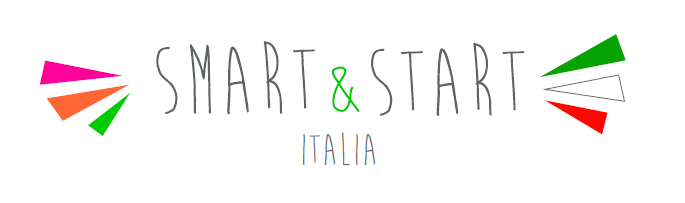 Allegato 4Da sottoscrivere da parte del legale rappresentante della società proponenteDICHIARAZIONE SOSTITUTIVA DELL’ATTO DI NOTORIETÀai sensi dell’art. 47 del DPR 28/12/2000 n. 445In ottemperanza alle disposizioni di cui al Decreto Legislativo 21 novembre 2007, n. 231 e alle successive disposizioni attuative emesse dalla Banca d’Italia in data 23 dicembre 2009 (Norme antiriciclaggio)Il sottoscritto ______________________________ nato a _____________________________ prov. _____ il ___________________ residente a ________________________ prov. ______ in via_________________________________ n._________consapevole che qualora emerga la non veridicità del contenuto di questa dichiarazione decade dai benefici eventualmente conseguenti al provvedimento emanato sulla base della dichiarazione non veritiera, e delle sanzioni penali stabilite dall'art. 76 del D.P.R. 445/2000 per false attestazioni e mendaci dichiarazioni, sotto la sua personale responsabilità, rende la seguente dichiarazione sostitutiva dell'atto di notorietà:in qualità di legale rappresentante della società appresso indicata:Ragione sociale …………………………………….………………………………………………….……………Sede legale Via ………..…………………………………………….………………………….……………..……CAP………..………… Comune……………….………………….……………..Provincia ……………….…….Codice fiscale.………………………….……………………………………………………………………………classificazione delle attività economiche predisposta dall’ISTAT (codice ATECO)………..........................Descrizione sintetica attività economica…………………………………………………………………………..rende la seguente dichiarazione (barrare una delle opzioni seguenti):□ di essere l’unico titolare effettivo della società sopra indicata;□ che non esiste un titolare effettivo della società (solo in caso di società quotate o con capitale frazionato);□ di essere titolare effettivo della società unitamente a (vedi dati riportati sotto);□ di non essere il titolare effettivo. Il titolare effettivo è di seguito indicato:Titolare effettivo:Cognome ........................................................Nome ..............................................nato a ………..............................................(.......) il ..............................................residente a .................................................................(.....… ) CAP .......................via ..........................................………………………………………………………………………………………….Cod. fisc..................................................................................................................Allegare obbligatoriamente:a) copia di uno dei seguenti documenti di identità in corso di validità:□ Carta d'identità □ Patente □ Passaporto □ Altro (specificare) ……………………. n.…………………………… Rilasciato il ………………………………da …………………………………………… Scadenza…………………..b) copia del codice fiscaleDichiara, infine, di essere informato, ai sensi e per gli effetti di cui all’art. 13 del Regolamento (UE) 679/2016 che i dati personali raccolti saranno trattati, anche con strumenti informatici, esclusivamente nell’ambito del procedimento per il quale la presente dichiarazione viene resa.Data _________________           Firma digitale Legale Rappresentante ______________________oppureData _________________           Firma Legale Rappresentante ______________________(firma resa autentica allegando copia di documento di identità ai sensi dell’art. 38 DPR 445/2000)